21ST CENTURY COMMUNITY LEARNING CENTER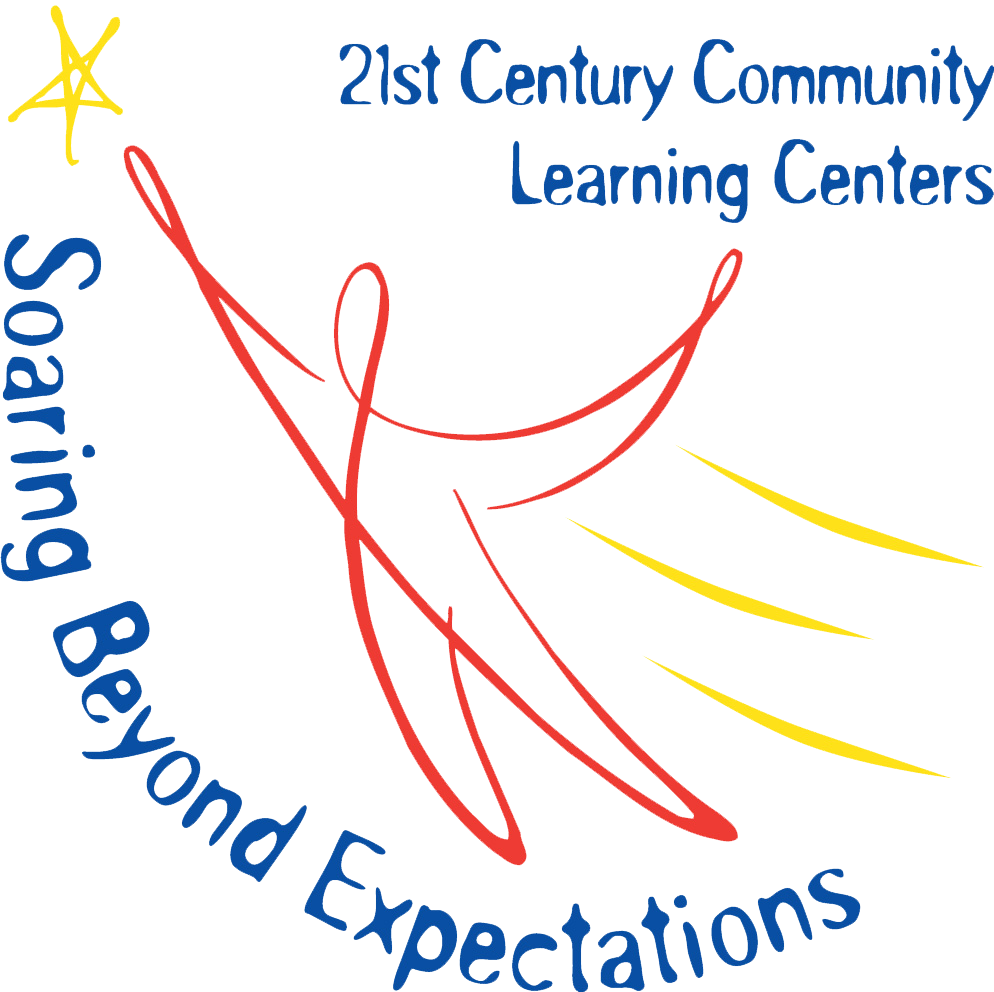 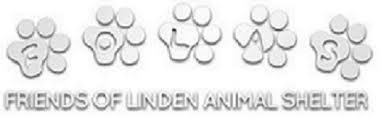 ALL DONATIONS ARE APPRECIATED AND WILL BE DELIVERED TO THE FRIENDS OF LINDEN ANIMAL SHELTER. DROP OFF YOUR ITEMS TO ROOM 213.LIST OF ITEMS NEEDED:CANNED DOG AND CAT FOODCAT TOY AND SCRATCHERSCAT LITTERLAUNDRY DETERGENTDOG TREATSTISSUESPAPER PLATESPAPER TOWELSPILLOW CASES, SHEETS, TOWELS (can be used)BLANKETSBLEACHYARN TO CROCHET BLANKETSHEAVY DUTY CHAIN AND MATERIAL LEASHES BABY WIPESKONG DOG TOYSPLASTIC CARRIER BAGSDISH DETERGENTHYDROGEN PEROXIDECOTTON BALLSWWW.FOLAS.ORG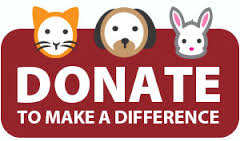 